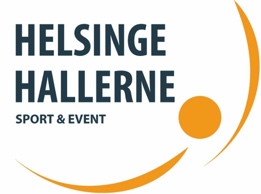 Helsinge Hallerne søger pr. 1. marts 2022 en ny haldirektør.Helsinge Hallerne, beliggende i Gribskov Kommune, er en selvejende institution som driver 5 haller, café, boldbaner i forbindelse med hallerne, samt vedligeholdelse af eksterne idrætsanlæg.Da vores nuværende haldirektør går på pension, søger vi en engageret, kompetent og servicemindet haldirektør med gode samarbejdsevner, som i fællesskab med hallens bestyrelse får ansvaret for den daglige drift.Du skal som haldirektør gå forrest og sætte dit tydelige præg på udviklingen i tæt samarbejde og dialog med foreninger, brugere, hallens ansatte samt øvrige interessenter.Stillingen indeholder:Spændende og afvekslende job med mange udfordringer i et aktivt miljø med mange forskellige brugere, hvor du vil få ansvar for:Personale, herunder ledelse af café.Økonomi og regnskab.Vedligeholdelse, energioptimering og miljøcertificering.Vi forventer at du som haldirektør:Er en inddragende og faciliterende leder, som kan arbejde strategisk med videreudvikling af Helsinge Hallerne.Er en synlig og udadvendt leder med stærke og tydelig kommunikative evner med fokus på samarbejde med alle interessenter, herunder klubber, skoler og myndigheder.Er servicemindet med gennemslagskraft.Er dygtig til økonomistyring og har en sikker hånd på administrative opgaver, herunder den operationelle del, samt et godt kendskab til tekniske værktøjer.Er fleksibel i forhold til arbejdstid og arbejdsopgaver.Har erfaring med foreningslivet og forståelse for den frivillige verden.Kan stå for udlejning til private og erhverv.Har kørekort til almindelig personbil.Du tilbydes:Et spændende og alsidigt lederjob, hvor du i samarbejde med hallens bestyrelse får ansvaret for at udvikle hallens vision til gavn for borgerne i Gribskov kommune. Yderligere oplysninger om stillingen kan fås ved at kontakte bestyrelsesformand Anna Recinella på mobil nr. 27335044 eller næstformand Helle Blomsterberg på mobil nr. 20745443.Ansøgningsfrist og det videre forløb:Ansøgning med relevante bilag skal være indsendt elektronisk senest den 8. december 2021 på følgende link: https://helsingehallerne.jobnext.dk/11. samtalerunde finder sted i uge 1, (5. og 7. jan)2022.De kandidater, der går videre til 2. samtalerunde skal være indstillet på at gennemføre en personlig profiltest. Man skal ydermere stille med en børne- og straffeattest.2. samtalerunde finder sted i uge 3, 2022.Se mere om Helsinge Hallerne på www.helsingehallerne.dk